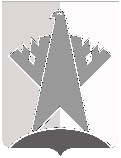 ДУМА СУРГУТСКОГО РАЙОНАХанты-Мансийского автономного округа - ЮгрыРЕШЕНИЕ«21» декабря 2021 года                                                                                                      № 89-нпа             г. СургутДума Сургутского района решила:1. Внести в решение Думы Сургутского района от 19 января 2017 года
№ 65-нпа «Об утверждении Порядка опубликования (обнародования) муниципальных правовых актов Сургутского района, соглашений и другой официальной информации» следующее изменение:абзац третий пункта 6 раздела 1 приложения к решению изложить в следующей редакции:«правовых актов Думы Сургутского района ненормативного характера (их проектов), правовых актов председателя Думы Сургутского района (их проектов), соглашений, заключаемых Думой Сургутского района и другой официальной информации Думы Сургутского района, является отраслевой (функциональный) орган администрации Сургутского района, назначенный распоряжением администрации Сургутского района;».2. Решение вступает в силу после его официального опубликования (обнародования), но не ранее 01 февраля 2022 года.О внесении изменения в решение Думы Сургутского района от 19 января 2017 года № 65-нпа «Об утверждении Порядка опубликования (обнародования) муниципальных правовых актов Сургутского района, соглашений и другой официальной информации»Председатель Думы Сургутского районаВ.А. Полторацкий«21» декабря 2021 годаГлава Сургутского районаА.А. Трубецкой«21» декабря 2021 года